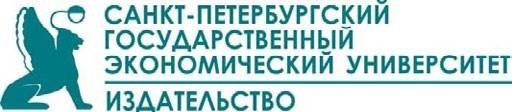 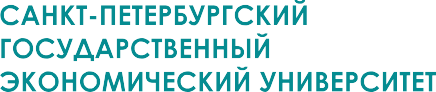 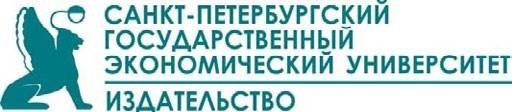 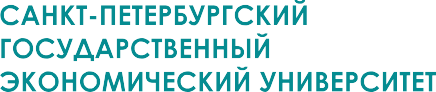 БЛАНК-ЗАКАЗ№	от	2024(заполняется Издательством)Подразделение:	 Автор(ы): (указать п.л. каждого автора)  	 Вид и наименование издания:Объем	п.л./	стр.; средства: СПбГЭУ /внутр. перемещение / коммерч. основаДисциплина(-ы) (объем аудиторных часов) 	Программа бакалавриата / специалитета	/магистратуры / подготовки научно-педагогических кадров высшей квалификации в аспирантуре – код и наименование ОПОПФакультет	Курс		Контингент обучающихся	чел. 	   «	»	2024 г.Должность руководителя	ФИО руководителя	ПодписьФИО автора полностью, адрес электронной почты	номер мобильного телефонаАктуальность, практическую / научную значимость рукописи подтверждаю:Проректор по ОД	В.Г. Шубаева / Проректор по НР	Е.А. Горбашко«	»	2024 г.	«        »		2024 г.СОГЛАСОВАНО:Потребность фонда библиотеки	экз.Директор библиотеки	А.М. Алексеева	«	»	2024 г.Рукопись соответствует издательским нормам:Главный редактор Издательства	В.М. Макосий	«	»	2024 г.ПРИНЯТЬ в РАБОТУ:Тираж	экз. / Отпечатать	экз. / Кол-во для ИТАР-ТАСС и в филиалы	/	экз.Формат – А3 / А4 / А5 / А6 /	мм Х	мм; Бумага –			г/м2 Печать – 1+0 / 1+1 / 4+0 / 4+1 / 4+4 / Обработка 						                                                                           Материально ответственное лицо  							                                                                                                                                                                                                                          Директор Центра управления коммуникациями и рекламой	Ю.А Лапшова «	»		2024 г.Директор Издательства	П.И. Носиков «	»	2024 г.